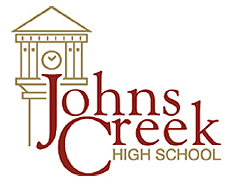 PTSA Teacher Stipend Request FormPlease complete this check request for the Teacher Stipend reimbursement if you are a teacher who has joined the PTSA during the 2018-2019 school year. Supporting receipts/invoices MUST be attached to this form. All stipend requests must be received no later than April 1st.Note: Teachers will receive a maximum stipend of $50. Teacher must become a PTSA member by September 30, 2018 to be eligible.Contact our treasurer at treasurer@jchsptsa.com with any questions. Please put all completed check requests in the Treasurer’s mail box in the MAIN OFFICE of the school.** The check will be left in your mailbox when completed.Signature of Requestor: _________________________________________________________________	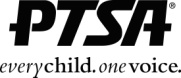 PTSA Use OnlyVP Approval: ___________________________	PTSA President Approval:  _________________________Verified PTSA Member:   ________________	Treasurers Use OnlyRequested By:	Date:Description of Expense:                       Supplies for the 2018-2019 Academic YearAmount of Check:Check Number:Date Issued:Treasurer’s Signature:Budget Category:Membership / Teacher StipendComments: